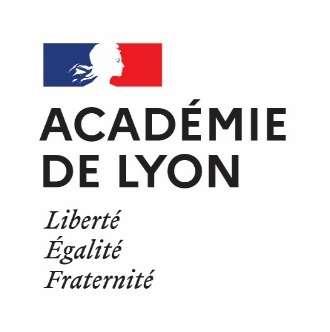 	Annexe 4bisCOMPTE RENDU D’ENTRETIEN DE FORMATIONAnnée 2023-20241 - DESCRIPTION DU POSTE OCCUPE PAR L’AGENTselon le corps2 – Bilan des formations suivies sur la période écouléeSessions réalisées du 1er septembre ….  au 31 août …  :3 – Formations demandées sur la période écoulée et non suivies(Formations demandées lors de l’entretien précédent)Formations demandées pour la nouvelle période4- FORMATION CONTINUEType 1 – Formations d’ADAPTATION immédiate au poste de travail(stages d’adaptation à l’emploi, de prise de poste après une mutation ou une promotion)Type 2 – Formations à l’EVOLUTION des METIERS ou des postes de travail(Approfondir ses compétences techniques, actualiser ses savoir-faire professionnels, acquérir des fondamentaux ouremettre à niveau ses connaissances pour se préparer à des changements fortement probables, induits par la mise enplace d’une réforme, d’un nouveau système d’information ou de nouvelles technologiques)Type 3 – Formations d’acquisition de QUALIFICATIONS NOUVELLES(Favoriser sa culture professionnelle ou son niveau d’expertise, approfondir ses connaissances dans un domaine qui nerelève pas de son activité actuelle, pour se préparer à de nouvelles fonctions, surmonter des difficultés sur son poste actuel)Actions de formation demandées par l’agent et recueillant un AVIS DEFAVORABLE du supérieur hiérarchique directN.B. : l’avis défavorable émis par le supérieur hiérarchique direct conduisant l’entretien ne préjuge pas de la suite donnée à la demande de formation.5 - FORMATION DE PREPARATION A UN CONCOURS ou EXAMEN PROFESSIONNEL(pour acquérir les bases et connaissances générales utiles à un concours, dans le cadre de ses perspectivesprofessionnelles pour préparer un changement d’orientation pouvant impliquer le départ de son ministère ou de lafonction publique)6 - FORMATIONS POUR CONSTRUIRE UN PROJET PERSONNEL A CARACTEREPROFESSIONNELVAE – Validation des acquis de l’expérience, Eligible au PAF(Pour obtenir un diplôme, d’un titre ou d’une certification inscrite au répertoire nationale des certificationsprofessionnelles)Bilan de compétences, Eligible au PAF(Pour permettre une mobilité fonctionnelle ou géographique)Période de professionnalisation, Eligible au PAFPour prévenir des risques d’inadaptation à l’évolution des méthodes et techniques, pour favoriser l’accès à desemplois exigeant des compétences nouvelles ou qualifications différentes, pour accéder à un autre corps ou cadred’emplois, pour les agents qui reprennent leur activité professionnelle après un congé maternité ou parental)Congé de formation professionnelle, Eligible au PAF GIBLES AU CPF(Pour suivre une formation)Entretien de carrière (Pour évaluer son parcours et envisager des possibilités d’évolution professionnelle à 2-3 ans)Bilan de carrière (Pour renouveler ses perspectives professionnelles à 4-5 ans ou préparer un projet de 2e carrière)7 – SIGNATURE DU SUPERIEUR HIERARCHIQUE DIRECT8 – SIGNATURE ET OBSERVATIONS DE L’AGENT SUR SON ENTRETIEN DEFORMATIONLa date et la signature ont pour seul objet de témoigner de la tenue de l’entretien et de sa transmission à l’agentModalités de recours : Décret n°2007-1470 du 15 octobre 2007 relatif à la formation professionnelle tout au long de la vie des fonctionnairesde l'Etat – Article 5 :• Le compte rendu de l'entretien de formation est établi sous la responsabilité du supérieur hiérarchique.• Les objectifs de formation proposés pour l'agent y sont inscrits.• Le fonctionnaire en reçoit communication et peut y ajouter ses observations.• Ce compte rendu ainsi qu'une fiche retraçant les actions de formation auxquelles le fonctionnaire a participé sont versés à sondossier.• Les actions conduites en tant que formateur y figurent également.• Le fonctionnaire est informé par son supérieur hiérarchique des suites données à son entretien de formation.• Les refus opposés aux demandes de formation présentées à l'occasion de l'entretien de formation sont motivés.AGENTSUPERIEUR HIERARCHIQUE DIRECTNom d’usage :Nom de famille : Prénom : Date de naissance :Corps-grade :Nom : Prénom :Corps-grade :Intitulé de la fonction : Structure : Date de l’entretien de formation Date du précédent entretien de formationSolde des droits CPF au 1er  janvier :L’agent envisage-t-il de mobiliser son CPF cette année ? - structure :- intitulé du poste : - date d’affectation :- emploi type (cf REME ou REFERENS)* :- positionnement du poste dans la structure :- quotité d’affectation :Missions du poste :le cas échéant, fonctions d’encadrement ou de conduite de projet :		- l'agent assume-t-il des fonctions de conduite de projet ?	 oui	 non- l'agent assume-t-il des fonctions d'encadrement ?		 oui	 nonSi oui, préciser le nombre d’agents : ….. et leur répartition par catégorie : … A - … B - … CActivités de transfert de compétences ou d’accompagnement des agentsActivités de transfert de compétences ou d’accompagnement des agentsFormateurTuteur/mentorPrésident/vice-président de juryMembre de juryFormations dispensées par l’agentFormations dispensées par l’agentFormations dispensées par l’agentAnnéeDiscipline de formationTitre de la (des) formations(s) animée(s) et organisme(s) concerné(s)Libellé de la formationNombre d’heuresNombre d’heuresCPF utiliséesNombre d’heures suivi effectif (si absence partielle)Action de formationNombre d’heuresLibellé de la formationFinalité (action de formation de type 1, 2 ou 3)Demande à l'initiative de :- l’agent- l’administrationDuréeLibellé de la formationMotivation du responsable conduisantl’entretien (si avis défavorable)Nom de l’autorité hiérarchique ou son représentant:Qualité :Date :Signature :Date de transmission du compteren du à l’agent:Nom :Prénom :Sur la partie de l’entretien relative aux formations :Sur la partie de l’entretien relative aux formations :Date :Date :Signature :Signature :